RECENT & CONTEMPORARY AMERICAMap Study:  “Southeast Asia”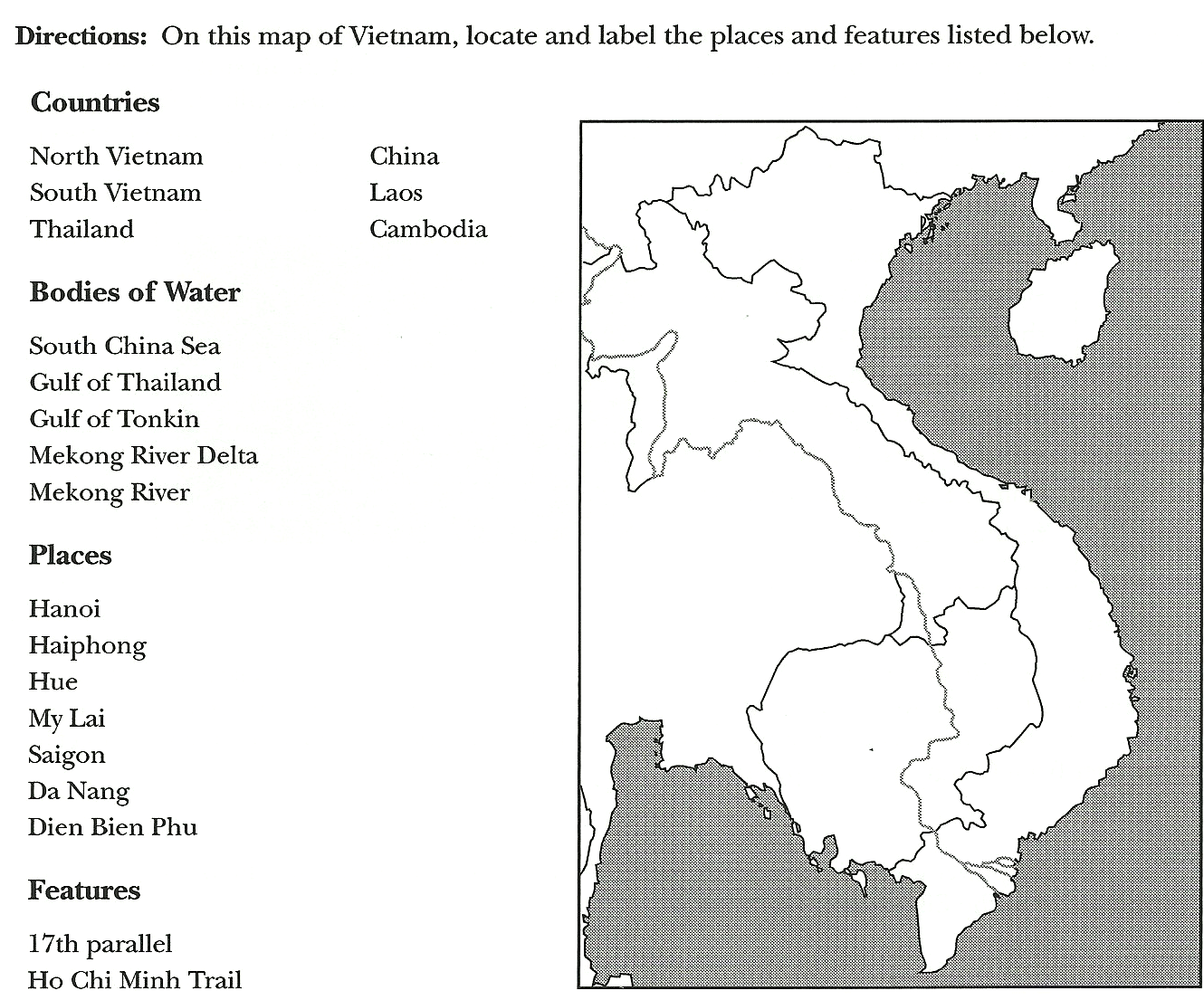 Focus on U.S. History:  The Era of World War II Through Contemporary Times, J. Weston Walch, Publisher 2000